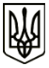 УКРАЇНАМЕНСЬКА  МІСЬКА  РАДАМенського району Чернігівської областіР О З П О Р Я Д Ж Е Н Н ЯВід 09 грудня 2020 року 	№ 326Про утворення оргкомітету з підготовки та облаштування новорічного містечка та ялинки Керуючись  п. 19, 20 ч. 4 ст. 42 Закону України «Про місцеве самоврядування в Україні» та з метою підготовки та організації облаштування новорічного містечка та ялинки:Затвердити склад організаційного комітету з підготовки  та облаштування новорічного містечка та ялинки згідно з додатком 1.Організаційному комітету з підготовки та облаштування новорічного містечка та ялинки розробити план підготовки щодо встановлення новорічної ялинки та декорацій.Директору КП «Менакомунпослуга» міської ради Минцю Р.В. організувати роботу щодо  залучення працівників комунального підприємства до виконання робіт по благоустрою території (облаштування новорічного містечка, прикрашання ялинки іграшками, гірляндами та інше) у м. Мена та у смт.  Макошине.Контроль за виконанням розпорядження покласти на заступника міського голови з питань діяльності виконавчого комітету міської ради Вишняк  Т.С.Міський голова 	Г.А. Примаков                                     Додаток 1до розпорядження міського голови        від 09.12.2020 № 326 ОРГКОМІТЕТ з підготовки  та облаштування новорічного містечка та ялинки Подання:Заступник міського голови з		питань діяльності виконкомуМенської міської ради 	Т.С. ВишнякПогоджено:Начальник відділу культуриМенської міської ради 	С.В. ШелудькоНачальник юридичного відділу		Менської міської ради							Т.А. БернадськаНачальник  загального  відділу Менської міської ради 	О.П. Гамениця Вишняк Т.С.−заступник міського голови з питань діяльності виконкому, голова організаційного комітету;Шелудько С.В.начальник відділу культури міської ради, заступник голови оргкомітету;Гречуха О.П.−провідний  спеціаліст відділу організаційної роботи та інформаційного забезпечення, секретар організаційного комітету;                            Члени організаційного комітету:                            Члени організаційного комітету:                            Члени організаційного комітету:Минець Р.В.-директор КП «Менакомунпослуга» міської ради;Скороход С.В.-начальник відділу економічного розвитку та інвестицій міської ради;Підлипська Н.К.-Директор КЗ « Менський  будинок  культури» міської ради.